Γεια σας, παιδιά!Τι κάνετε; Ώρα να εξασκηθούμε  στο γράμμα W, w (ντάμπλ-γιου)!Γράψε πολλές φορές το κεφαλαίο W!W_______________________________________________________________________________________________________Tώρα γράψε πολλές φορές το μικρό w!________________________________________________________________________________________________________________________________________________________________________________________
Τώρα γράψε, όσες πιο πολλές φορές μπορείς, τη λέξη water (γουότερ) στις γραμμούλες!____________________________________________________________________________________________________________________________________________________________________________________________________________________
Τι σημαίνει water; Χρωμάτισε την παρακάτω ζωγραφιά και τη λέξη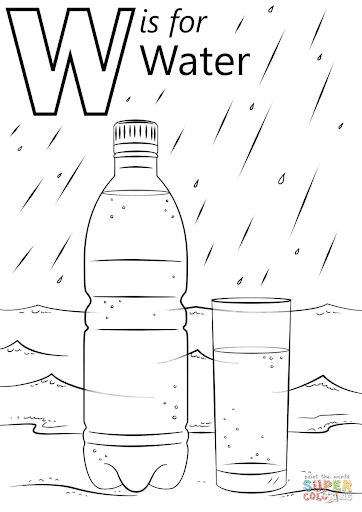 http://www.supercoloring.com/coloring-pages/letter-w-is-for-waterhttp://www.printactivities.com/Mazes/LetterMazes/Letter_w_Small.html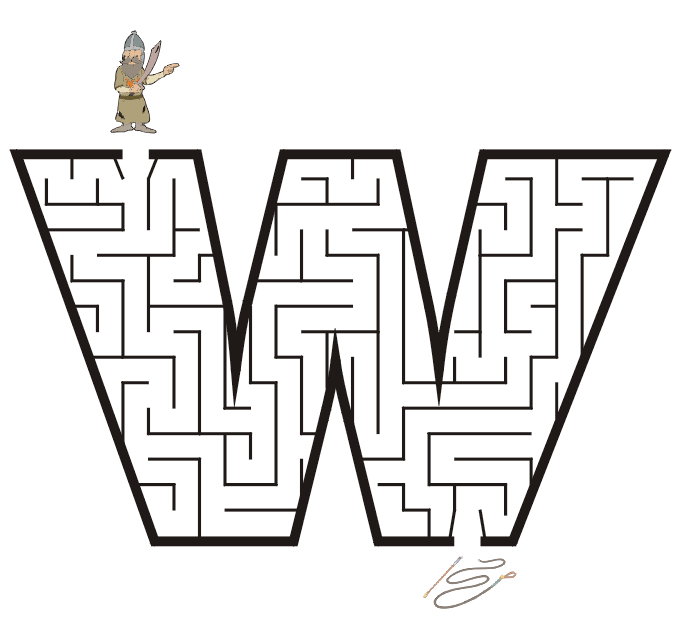 Και το καλύτερο για το τέλος!Να επισκεφτείς, με έναν από τους γονείς σου, την ιστοσελίδα https://www.youtube.com/watch?v=MbUIYnDZZ-M&list=PLx8hbTM9zFeUuDRSW8YQSvtrIVlrKcAPi και πες τα τραγουδάκια ΔΥΝΑΤΑ! Ώρα για παιχνίδι! Να επισκεφτείς, με έναν από τους γονείς σου, την ιστοσελίδα https://www.jigsawplanet.com/?rc=play&pid=1c713fec2b8c και να φτιάξεις το παζλ που σου έφτιαξα!http://www.printactivities.com/Mazes/LetterMazes/Letter_W_Cap.html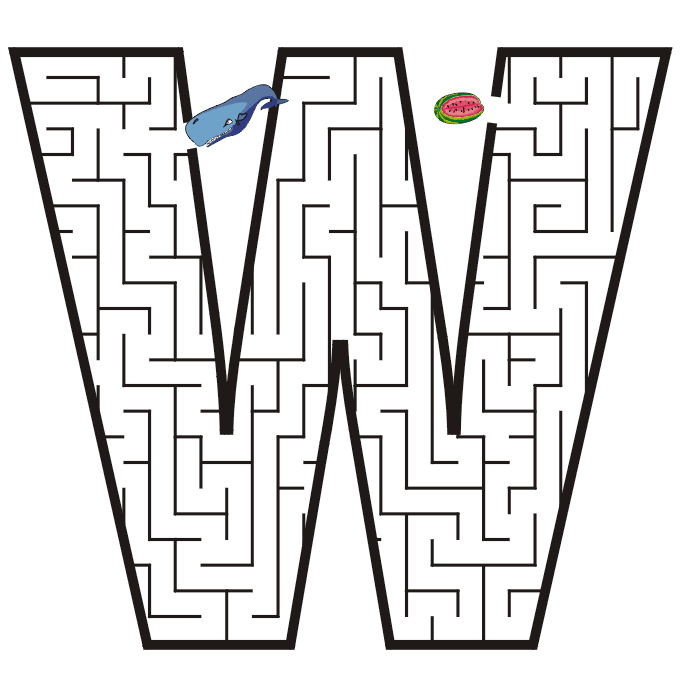 